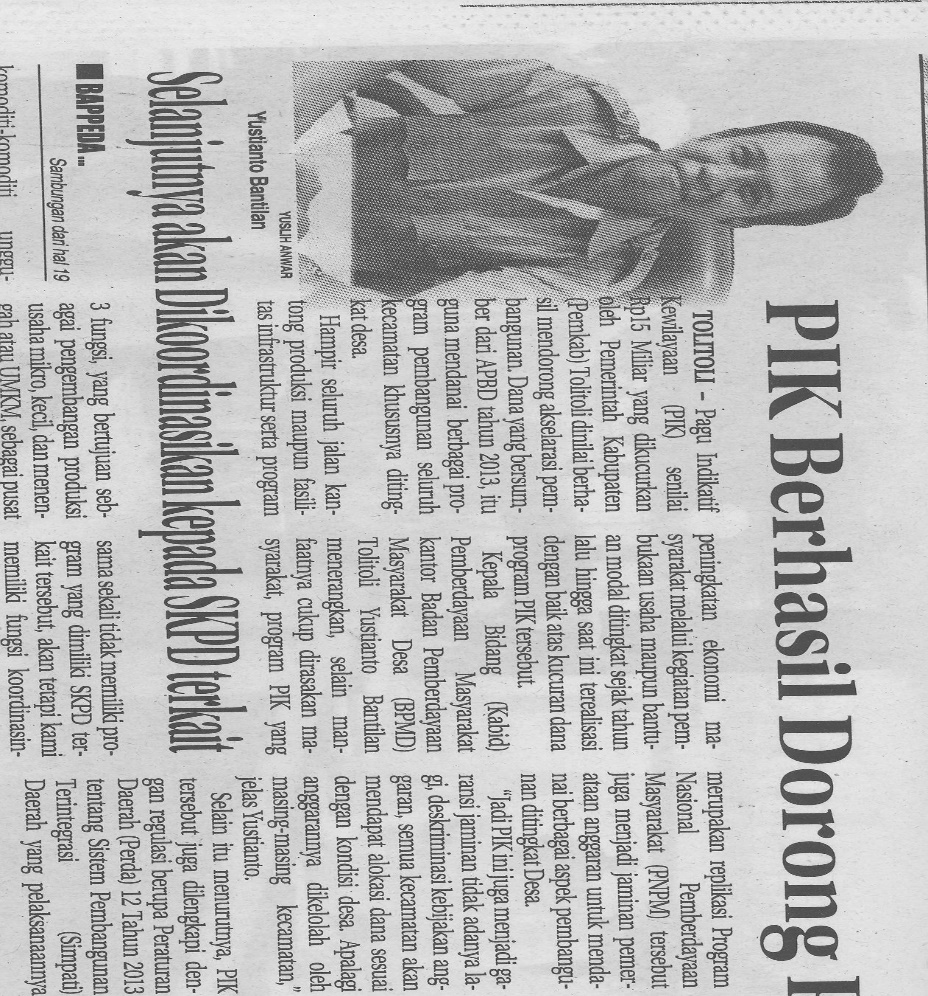 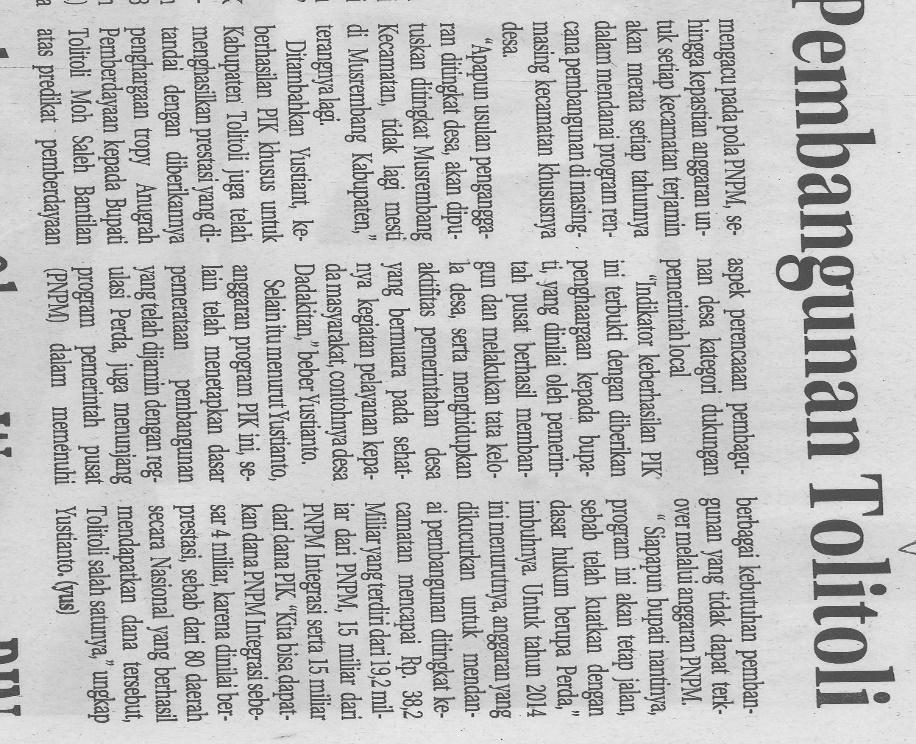 Harian    :MercusuarKasubaudSulteng IHari, tanggal:Rabu, 1 Oktober 2014KasubaudSulteng IKeterangan:KasubaudSulteng IEntitas:TolitoliKasubaudSulteng I